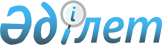 Об утверждении Положения о порядке проведения землеустройства в Республике Казахстан
					
			Утративший силу
			
			
		
					Постановление Правительства Республики Казахстан от 5 июня 1997 г. N 931. Утратило силу - постановлением Правительства РК от 9 февраля 2005 г. N 124 (P050124)

      В соответствии с Законом Республики Казахстан от 24 января 2001 года Z010152_  "О земле" Правительство Республики Казахстан постановляет: <*> 

      Сноска. В преамбулу внесены изменения - постановлением Правительства РК от 11 июня 2001 г. N 800 P010800_  . 

      Утвердить прилагаемое Положение о порядке проведения землеустройства в Республике Казахстан. 

     Премьер-Министр 

   Республики Казахстан 

                                         Утверждено 

                               постановлением Правительства 

                                   Республики Казахстан 

                                  от 5 июня 1997 г. N 931 

                              Положение 

                 о порядке проведения землеустройства 

                        в Республике Казахстан 

                          I. Общие положения 

      1. Настоящее Положение разработано в соответствии с Законом Республики Казахстан от 24 января 2001 года Z010152_  "О земле" и устанавливает общие принципы, задачи, содержание и порядок проведения эемлеустройства в Республике Казахстан. <*> 

      Сноска. В пункт 1 внесены изменения - постановлением Правительства РК от 11 июня 2001 г. N 800 P010800_  . 

      2. Землеустройство является системой мероприятий по обеспечению соблюдения земельного законодательства, направленного на регулирование земельных отношений, организацию рационального использования и охрану земель. Оно включает комплекс социально-экономических, технических и правовых действий. Социально-экономическая направленность землеустроительных действий заключается в организации рационального использования земли как природного объекта хозяйствования; техническая - в проведении изыскательских, съемочных, обследовательских и проектных работ; правовая - в определении порядка, условий и форм пользования землей. <*> 

      Сноска. В пункт 2 внесены изменения - постановлением Правительства РК от 11 июня 2001 г. N 800 P010800_  . 

      3. Землеустройство основывается на следующих принципах земельного законодательства Республики Казахстан:      целостности, неприкосновенности и неотчуждаемости территории Республики Казахстан;      сохранения земли как природного объекта, основы жизни и деятельности народа Республики Казахстан;      обеспечения рационального использования земель;      обеспечения экологической безопасности;      целевого использования земель;      приоритета земель сельскохозяйственного назначения;      обеспечения информацией о состоянии земель и ее доступности;      государственной поддержки мероприятий по использованию и охране земель;      предотвращения ущерба земле или устранения его последствий;      платности использования земли. <*>      Сноска. В пункт 3 внесены изменения - постановлением Правительства  РК от 11 июня 2001 г. N 800  P010800_  .      4. Основными задачами землеустройства являются:      планирование и организация рационального использования и охраны земель;      изучение земельных ресурсов в системе комплексной оценки природных условий Республики Казахстан; 

      выполнение научно-исследовательских и опытно-конструкторских работ, разработка научно-производственных программ, методик, рекомендаций и указаний по землеустройству, земельному кадастру, мониторингу земель и земельно-оценочным работам; 

      устройство земель с установлением и закреплением на местности границ административно-территориальных образований, земельных участков собственников, землепользователей и оформление соответствующих материалов и документов; 

      разработка предложений по установлению режима и условий использования земель, предоставленных (предоставляемых) в собственность или землепользование; 

      разработка мероприятий по поддержанию и улучшению природных ландшафтов и охране земель, сохранению и повышению плодородия почв, освоению новых и улучшению существующих сельскохозяйственных угодий, защите земель от эрозии и дефляции, селей, подтопления, иссушения, заболачивания, вторичного засоления, опустынивания, загрязнения химическими, радиоактивными и промышленными отходами и других негативных явлений; 

      подготовка информации о количестве, качестве земель (участков), проведение земельно-оценочных работ и определение потерь сельскохозяйственного производства при изъятии сельскохозяйственных угодий для использования их в целях, не связанных с ведением сельского хозяйства, зонирование земель. 

      5. Землеустройство проводится на землях всех категорий независимо от принадлежности по форме собственности и форм хозяйствования на ней. 

      Установленные в результате проведения работ по землеустройству целевое назначение, режим использования земель и их охраны, ограничения и обременения, границы земельных участков, данные о качестве и количестве земель и другие данные, рассмотренные и утвержденные в порядке, предусмотренном законодательством, являются для субъектов земельных правоотношений обязательными для исполнения. 

      Землеустроительные документы, содержащие вышеуказанные данные, используются при организации управления земельными ресурсами, осуществлении сделок, связанных с землей, разрешении земельных споров, а также в иных случаях, предусмотренных законодательством. 

                    II. Содержание землеустройства 

      6. Землеустройство обеспечивает: 

      разработку республиканских, областных, и региональных схем (проектов) землеустройства, зонирования земель и программ использования, улучшения и охраны земельных ресурсов на основе ландшафтно-экологического подхода; 

      составление проектов межхозяйственного землеустройства по образованию и упорядочению существующих эемлепользований, отвод и установление границ земельных участков на местности, изготовление документов на право собственности на земельный участок и на право землепользования; 

      определение и установление на местности границ (черты) населенных пунктов, составление проектов их земельно-хозяйственного устройства; 

      установление на местности границ административно-территориальных образований, особо охраняемых природных территорий и других земельных участков с особыми условиями пользования и охраны земель; 

      проведение топографо-геодезических, картографических, почвенных, геоботанических и других обследовательских и изыскательских работ; 

      проведение инвентаризации земель, выявление неиспользуемых, нерационально используемых или используемых не по целевому назначению земель;      разработку проектов землеустройства, рекультивации нарушенных и освоения новых земель, а также других проектов, связанных с использованием и охраной земель;      ведение земельного кадастра и мониторинга земель;      составление кадастровых и тематических карт и атласов состояния и использования земельных ресурсов;      проведение земельно-оценочных работ. <*>      Сноска. В пункт 6 внесены изменения - постановлением Правительства  РК от 11 июня 2001 г. N 800  P010800_  .                   III. Землеустроительный процесс 

       7. Участниками землеустроительного процесса являются заказчик по проведению землеустройства, разработчик землеустроительной документации, третьи лица, права и законные интересы которых могут быть затронуты при проведении землеустройства, а также государственные органы, согласовывающие и утверждающие землеустроительную документацию. 

      Землеустроительные работы выполняются государственными предприятиями, а также другими юридическими лицами и гражданами, получившими в установленном порядке лицензии на производство землеустроительных работ в соответствии с законодательством Республики Казахстан. 

      Землеустроительные работы, отнесенные к государственной монополии, выполняются государственными предприятиями, по отношению к которым центральный уполномоченный орган по управлению земельными ресурсами осуществляет функции субъекта права государственной собственности. <*> 

      Сноска. Пункт 7 - в редакции постановления Правительства РК от 11 июня 2001 г. N 800 P010800_  . 

      8. Права участников землеустроительного процесса: 

      1) заказчик по проведению землеустройства имеет право: 

      участвовать лично или через представителя во всех стадиях землеустроительного процесса; 

      знакомиться с материалами землеустроительного производства; 

      вносить на рассмотрение свои предложения; 

      участвовать в разрешении разногласий, возникших в процессе землеустройства; 

      2) разработчик (физическое или юридическое лицо, занимающееся проектными и изыскательскими работами, а также осуществляющее исполнение землеустроительных проектов) имеет право: 

      получать необходимую информацию по землеустройству в государственных органах; 

      строить отношения с заказчиками на договорных условиях; 

      проводить без особого на то разрешения контроль за ходом реализации проектов землеустройства, информировать о его результатах местные исполнительные органы и вносить предложения по улучшению практики использования и охраны земель; 

      вносить предложения о совершенствовании или переработке устаревших схем и проектов землеустройства; 

      3) третьи лица, права и законные интересы которых могут быть затронуты при проведении землеустройства, имеют право: 

      участвовать при обсуждении вопросов землеустройства и получать информацию о ходе и результатах землеустройства, затрагивающих их интересы; 

      обжаловать неправомерные действия, затрагивающие их интересы в процессе землеустройства, в соответствии с законодательством. <*> 

      Сноска. В пункт 8 внесены изменения - постановлением Правительства РК от 30 сентября 2000 г. N 1481 P001481_  ; от 11 июня 2001 г. N 800 P010800_  . 

      9. Обязанности участников землеустроительного процесса: 

      1) все участники землеустроительного процесса обязаны: 

      соблюдать земельное законодательство Республики Казахстан; 

      выполнять требования компетентных государственных органов по вопросам использования и охраны земель; 

      обеспечивать соблюдение в землеустроительном процессе прав собственников земельных участков и землепользователей; 

      2) исполнительные органы, согласовывающие и утверждающие проектную документацию, обязаны ее рассмотреть в течение месяца; 

      3) заказчик по проведению землеустройства обязан: определить цель, задачи, содержание, особые условия и сроки проведения землеустройства;      предоставить необходимые документы и материалы;      организовать финансирование работ;      в течение одного месяца принять выполненные работы или выдать мотивированный отказ;      4) разработчик землеустроительной документации обязан:      выполнять все работы в соответствии с действующими инструкциями и методическими указаниями, а также договором;      привести земельные участки, на которых проводились обследовательские, изыскательские и иные работы с нарушением почвенного плодородного слоя, в первоначальное их состояние;      нести ответственность за достоверность, качество и экологическую безопасность мероприятий, предусмотренных землеустроительной документацией. <*>      Сноска. В пункт 9 внесены изменения - постановлением Правительства РК от 11 июня 2001 г. N 800  P010800_  .      10. Землеустроительный процесс включает следующие стадии:      возбуждение производства землеустроительного действия;      подготовительные работы;      разработку прогнозов, схем, программ и проектов землеустройства;      рассмотрение, согласование и утверждение землеустроительной документации;      исполнение проекта землеустройства.           1. Возбуждение производства землеустроительного 

                              действия 

       11. Землеустройство проводится по решению уполномоченных органов или по ходатайству заинтересованных собственников земельных участков или землепользователей, а также по инициативе уполномоченных органов по управлению земельными ресурсами. <*> 

      Сноска. В пункт 11 внесены изменения - постановлением Правительства РК от 11 июня 2001 г. N 800 P010800_  . 

      12. Землеустройство по решению исполнительных органов инициируется в установленном порядке уполномоченным органом по управлению земельными ресурсами за счет и в пределах предусматриваемых на эти цели бюджетных средств. <*> 

      Сноска. Пункт 12 - в редакции постановления Правительства РК от 11 июня 2001 г. N 800 P010800_  . 

      13. Землеустройство, проводимое по инициативе заинтересованных собственников земельных участков или землепользователей, осуществляется на основании их заявок, подаваемых в соответствующий уполномоченный орган по управлению земельными ресурсами.       В заявке указываются виды и объем работ, порядок их финансирования, необходимость проведения. <*>      Сноска. В пункт 13 внесены изменения - постановлением Правительства РК от 11 июня 2001 г. N 800  P010800_  .                      2. Подготовительные работы      14. Подготовительные работы заключаются в сборе, систематизации, анализе и оценке необходимых исходных данных и сведений.               3. Разработка прогнозов, программ, схем 

                     и проектов землеустройства 

       15. Обязательными видами землеустроительной документации в соответствии с содержанием землеустройства, указанным в пункте 6 настоящего Положения, являются прогнозы, схемы, программы, проекты межхозяйственного, внутрихозяйственного и участкового землеустройства, проекты земельно-хозяйственного устройства территории населенных пунктов, проекты, связанные с использованием и охраной земель, планы, карты, очерки, отчеты, а также документы, удостоверяющие право на земельные участки. 

      16. Порядок разработки прогнозов, программ, схем и проектов землеустройства осуществляется в соответствии с ведомственными нормативными правовыми актами, разрабатываемыми и утверждаемыми центральным уполномоченным органом по управлению земельными ресурсами. <*> 

      Сноска. В пункт 16 внесены изменения - постановлением Правительства РК от 11 июня 2001 г. N 800 P010800_  . 

             4. Рассмотрение, согласование и утверждение 

                   землеустроительной документации 

      17. Рассмотрение, согласование и утверждение землеустроительной документации производится в соответствии с действующим законодательством Республики Казахстан. 

      17-1. Согласованная в установленном порядке землеустроительная документация утверждается: 

      уполномоченным органом по управлению земельными ресурсами и его территориальными подразделениями в соответствии с их компетенцией, установленной законодательством; 

      собственниками земельных участков и землепользователями, арендаторами земельных участков и другими заказчиками - проекты внутрихозяйственного землеустройства и проекты, связанные с рациональным использованием земель, сохранением и повышением плодородия почв, разрабатываемые и осуществляемые за их счет, по согласованию с территориальными уполномоченными органами по управлению земельными ресурсами. 

      Землеустроительная документация, связанная с формированием границ земельных участков, установлением их на местности, изготовлением плана земельного участка, а также материалы топографо-геодезических и картографических работ, почвенных, агрохимических, геоботанических и других обследовательских и изыскательских работ по землеустройству, по составлению специальных тематических карт состояния и использования земельных ресурсов утверждается соответствующим территориальным уполномоченным органом по управлению земельными ресурсами. <*> 

      Сноска. Дополнено пунктом 17-1 - постановлением Правительства РК от 11 июня 2001 г. N 800 P010800_  . 

      17-2. Изменения в землеустроительную документацию вносятся только с разрешения органа, утвердившего данную документацию. <*> 

      Сноска. Дополнено пунктом 17-2 - постановлением Правительства РК от 11 июня 2001 г. N 800 P010800_  . 

                5. Исполнение проекта землеустройства 

      18. Исполнение проекта землеустройства включает: перенесение проекта на местность; освоение всех элементов проекта; оформление и выдача землеустроительных материалов и документов. 

      19. Землеустроительные проекты, утвержденные в установленном законодательством и настоящим Положением порядке, переносятся на местность с обозначением границ земельных участков знаками установленного образца. 

      20. Перенесение проекта на местность производится при обязательном участии заинтересованных собственников земельных участков и землепользователей. 

      21. По завершении землеустроительных работ заказчику выдаются соответствующие землеустроительные материалы и документы, указанные в пункте 15 настоящего Положения. <*> 

      Сноска. В пункт 21 внесены изменения - постановлением Правительства РК от 11 июня 2001 г. N 800 P010800_  . 

      22. Осуществление мероприятий, предусмотренных проектом землеустройства, возлагается на заказчика по проведению землеустройства. 

             IV. Организация и проведение землеустройства 

      23. Организация проведения землеустройства в Республике Казахстан осуществляется центральным уполномоченным органом по управлению земельными ресурсами и его территориальными органами. <*> 

      Сноска. Пункт 23 - в редакции постановления Правительства РК от 11 июня 2001 г. N 800 P010800_  . 

      23-1. Технология выполнения землеустроительных работ должна соответствовать нормативно-правовым актам, утверждаемым центральным уполномоченным органом по управлению земельными ресурсами, которые обязательны для всех исполнителей землеустроительных работ. <*> 

      Сноска. Дополнено пунктом 23-1 - постановлением Правительства РК от 11 июня 2001 г. N 800 P010800_  . 

      23-2. Государственный контроль при производстве землеустроительных работ и их экспертиза проводится центральным уполномоченным органом по управлению земельными ресурсами и его территориальными органами. <*> 

      Сноска. Дополнено пунктом 23-2 - постановлением Правительства РК от 11 июня 2001 г. N 800 P010800_  . 

                   V. Финансирование землеустройства 

 

                                   24. Землеустройство, проводимое по решению исполнительных органов, осуществляется за счет бюджетных средств. <*> 

      Сноска. В пункт 24 внесены изменения - постановлением Правительства РК от 11 июня 2001 г. N 800 P010800_  . 

      25. На проведение землеустройства могут использоваться средства, предназначенные для возмещения потерь сельскохозяйственного производства при изъятии сельскохозяйственных угодий для целей, не связанных с ведением сельского хозяйства, в порядке, установленном Правительством Республики Казахстан. 

      26. Выполнение землеустроительных работ по заявкам частных собственников земельных участков и землепользователей производится за счет их средств. 
					© 2012. РГП на ПХВ «Институт законодательства и правовой информации Республики Казахстан» Министерства юстиции Республики Казахстан
				